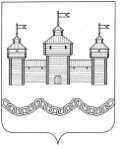 Об утверждении технологической схемы предоставления муниципальной услуги «Прием заявления, постановка на учет и направление детей для зачисления в образовательные учреждения, реализующие образовательную программу дошкольного образования»В соответствии с Федеральным законом от 27.07.2010 г. №210-ФЗ «Об организации предоставления государственных и муниципальных услуг», во исполнение рекомендаций управления государственной службы и кадровой работы администрации Липецкой области, в целях улучшения качества и доступности предоставления муниципальной услуги, администрация Добровского муниципального района ПОСТАНОВЛЯЕТ:Утвердить технологическую схему предоставления муниципальной услуги «Прием заявления, постановка на учет и направление детей для зачисления в образовательные учреждения, реализующие образовательную программу дошкольного образования» (Приложение 1).Контроль за выполнением данного постановления возложить на заместителя главы администрации района Т.Б. Трубачеву.Глава Добровского муниципального района                                                                          А.А. ПоповКобзева Л.В.8(47463)2-21-52Внесено:Начальник отделаобразования                                                                       С.М. ЯрцеваСогласовано:Заместитель главы администрацииДобровского муниципального района                            Т.Б. ТрубачеваНачальник отдела организационно-контрольной, кадровой и правовой работы                   А.Н. Сутормин                    ПОСТАНОВЛЕНИЕ АДМИНИСТРАЦИИ ДОБРОВСКОГО МУНИЦИПАЛЬНОГО РАЙОНАПОСТАНОВЛЕНИЕ АДМИНИСТРАЦИИ ДОБРОВСКОГО МУНИЦИПАЛЬНОГО РАЙОНАПОСТАНОВЛЕНИЕ АДМИНИСТРАЦИИ ДОБРОВСКОГО МУНИЦИПАЛЬНОГО РАЙОНАПОСТАНОВЛЕНИЕ АДМИНИСТРАЦИИ ДОБРОВСКОГО МУНИЦИПАЛЬНОГО РАЙОНА_____________ 2019 г._____________ 2019 г.с. Доброе№ _____